Cette journée a pour objectif de sensibiliser les enseignants aux problématiques relatives au handicap et permettre aux animateurs USEP de s'engager dans l'animation d'ateliers handisports à l'occasion de la rencontre Handisport du 06 Juin et/ou de proposer des ateliers sur cette thématique dans le cadre des animations USEP de leur association.Vous pouvez vous inscrire à cette formation sans participer à la rencontre.En revanche, cette formation est obligatoire si vous inscrivez votre association à la rencontre du 06 Juin 2019.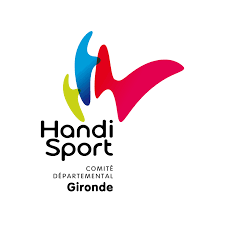 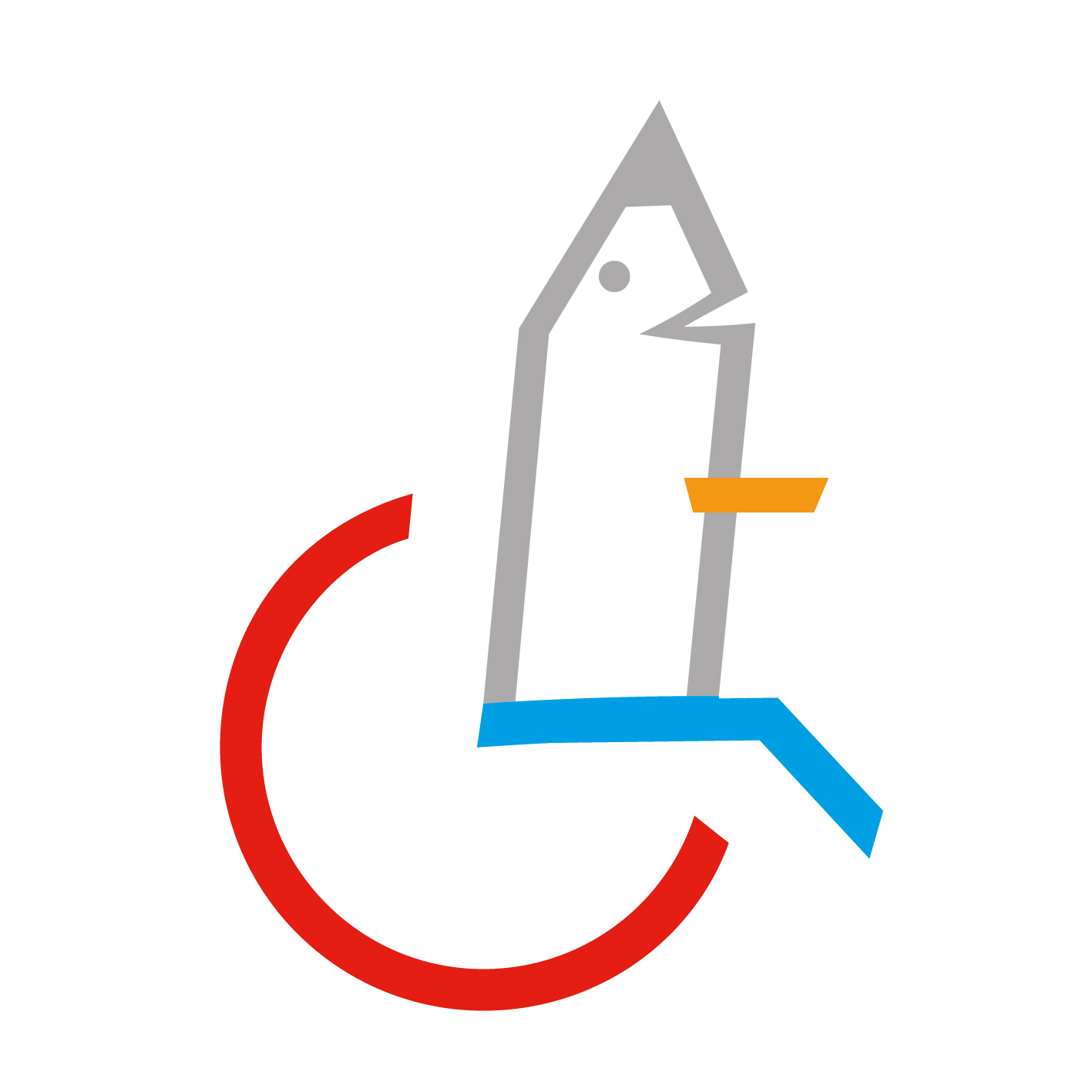 Merci de remplir le coupon ci-dessous pour vous inscrire avant le 10 janvier 2020L'association : .............................................................................................................................................Mail : ........................................................................         Portable :  .............................................................	 	Animateur responsable : ....................................................................................................................Inscrit à la formation  ..................   adultes  dont les noms suivent :..............................................................................................................................................................................................................................................................................................................................................................................................Cette formation est gratuite pour les licenciés USEP.Prévoir 17€ pour la licence des participants non licenciés.Date :  ..................................                                   Signature :